Всі члени редакційної (наглядової) ради виконують свої обов'язки на громадських засадах.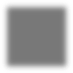 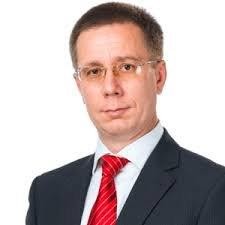 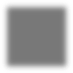 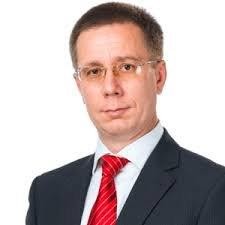 Зажирко Юрій ДмитровичНародився 22 лютого 1973 року в м. Бар Вінницької області. Громадянин України.У 1997 році закінчив юридичний факультет Київського університету імені Тараса Шевченка за спеціальністю правознавство, з присвоєнням кваліфікації спеціаліста-юриста.З листопада 1991 року по січень 1993 року працював на посаді судового   виконавця Ленінському районного суду міста Вінниці.З січня 1993 року по вересень 1995 року працював на посадах юриста, начальника юридичного відділу фірми «Укржитлосервіс».З вересня 1995 року по липень 1997 року працював на посадах юриста, директора юридичної фірми «Стоїк-Н».З червня 1997 року здійснює адвокатську діяльність, отримавши свідоцтво про право на заняття адвокатською діяльністю на підставі рішення Вінницької обласної кваліфікаційно-дисциплінарної комісії адвокатури.Член Президії Адвокатського об’єднання «Вінницька обласна колегія адвокатів».2001-2002 рр. працював старшим викладачем Вінницькому державному технічному університеті (за сумісництвом).З 2002-2006 рр. депутат Вінницької міської ради по виборчому округу №23, голова постійної комісії міської ради з питань прав людини, законності, депутатської діяльності і етики.В 2006 році обраний депутатом Вінницької міської ради, голова постійної комісії міської ради з питань прав людини, законності, депутатської діяльності і етики. Безпартійний. Судимостей не має.Тимощук Сергій Володимирович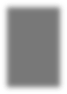 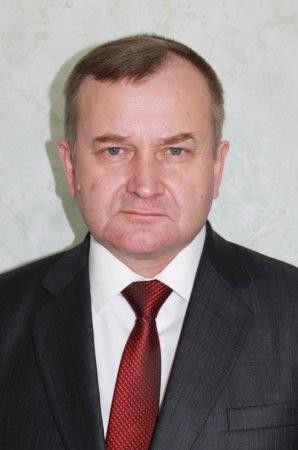 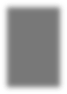 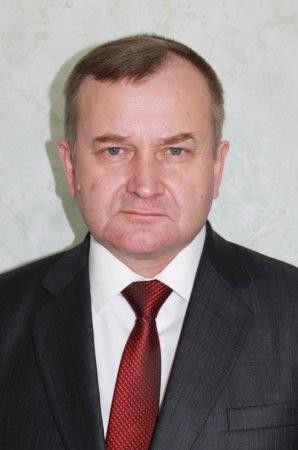 Заступник міського голови.Народився у 1965 році в селі Сигнал Козятинського району Вінницької області.1986-1990 рр. навчання в Харківському юридичному інституті за спеціальністю правознавство.1990-1994 рр. – служба в Тиврівському  районному відділі внутрішніх справ. 1994-2006 рр. – працівник прокуратури Вінницької області.2007-2011 рр. – заступник начальника юридичного управління Вінницької міської ради.Січень-квітень 2011 року – начальник юридичного управління Вінницької міської радиКвітень 2011-2015 рр. – начальник департаменту правової політики та якості Вінницької міської ради.З 2015 року призначений на посаду заступника міського голови Вінницької міської ради.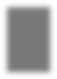 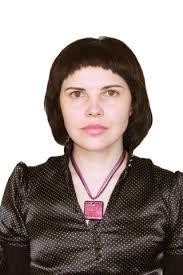 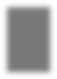 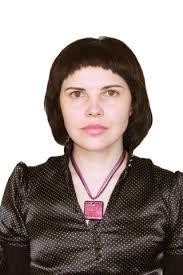 Мисловська Аліса ОлександрівнаДиректор департаменту у справах ЗМІ та зв'язків з громадськістюНародилась 12 травня 1979 року у м. Вінниці. Навчалась у Вінницькому державному педагогічному університеті ім. М. Коцюбинського, який закінчила у 2001 році, отримавши диплом з відзнакою за спеціальністю «Історія».Перше місце роботи – журналіст за контрактом газети «ВІТА + Сьогодні», яка виходила на базі МКП ІТА «ВІТА».У 2000 році перевелась до редакції телевізійних програм МКП ІТА «ВІТА». Паралельно продовжувала набувати досвід роботи газетного журналіста у щотижневиках «9 вал» та «Тумба».З 2002 року працювала винятково у телевізійній журналістиці. Глядачам була відома як диктор новин «День за Днем», ведуча щотижневої підсумковоїінформаційно-аналітичної програми «Постфактум», ведуча прямих ефірів у форматі проектів «Із перших вуст» та «На часі».У 2004 році стала переможницею загальноміського конкурсу «Вінничанин року» у номінації «Журналіст року». З 2005 року – заступник головного редактора МКП ІТА «ВІТА».16 травня 2007 року призначена на посаду начальника управління у справах ЗМІ та зв'язків з громадськістю міської ради. А 1 квітня 2011, у зв'язку з реорганізацією, призначена на посаду директора департаменту у справах ЗМІ та зв'язків з громадськістю Вінницької міської ради.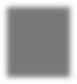 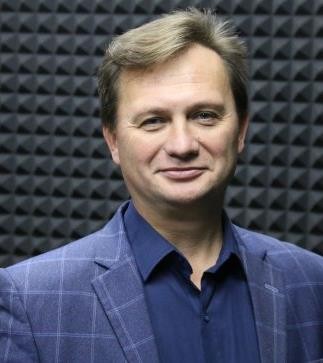 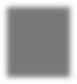 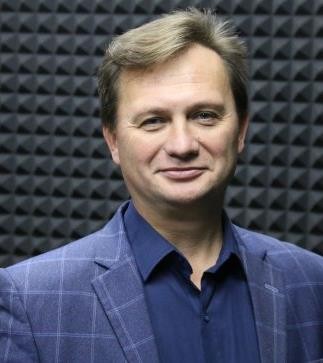 Голуб Ігор ДмитровичДиректорНародився 18.04.1973 року у Вінниці. У 1992 році закінчив технікум електронних приладів за фахом технік-технолог мікроелектронних приладів.У 1997 році закінчив Вінницький Національний технічний університет заспеціальністю інженера електронної техніки.У 2011 році закінчив Вінницький торгово-економічний інститут КНТЕУ за спеціальністю адміністративний менеджмент.1991 р. –  ВО «Жовтень» –  оператор вакуумно- напилювальних процесів 4-го розряду.1993 р. – робота на ВО «Київмаш» штампувальник 3 розряду.1997 р. – звукооператор на Державно-комунальному підприємствівінницький міський редакції проводового радіомовлення радіостудії «Місто над Бугом».У 1998 році був призначений головним інженером.З 1999 року згідно розпорядження міського головипризначений виконуючим обов'язки директора радіостудії.У 2000 році рішенням 21 сесії 23 скликання Вінницької міської ради призначений директором Радіостудії «Місто над Бугом».Депутат Вінницької міської ради 5 –го скликання (2005 – 2010рр.). Заступник голови постійної комісії з захисту прав людини, депутатської діяльності таетики.Член Національної спілки журналістів України з 1999 року. Член ради Федерації профспілок Вінницької області з 2000    року. Почесний член міської організації ветеранів ВВВ. Заслужений журналіст України.Деревянченко Олена Анатоліївна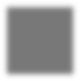 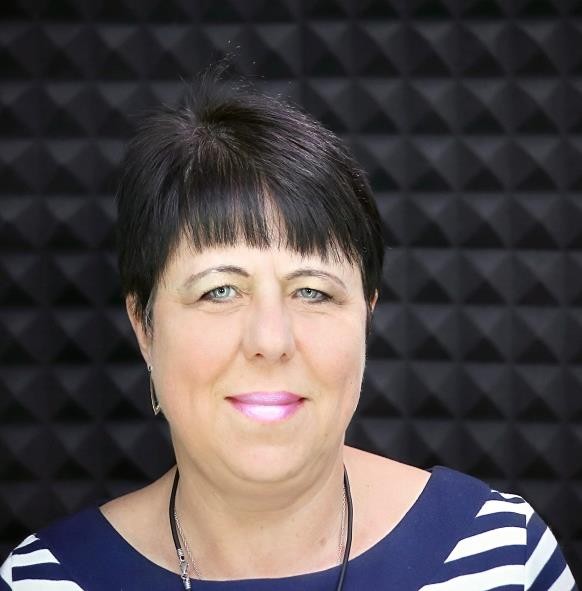 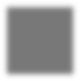 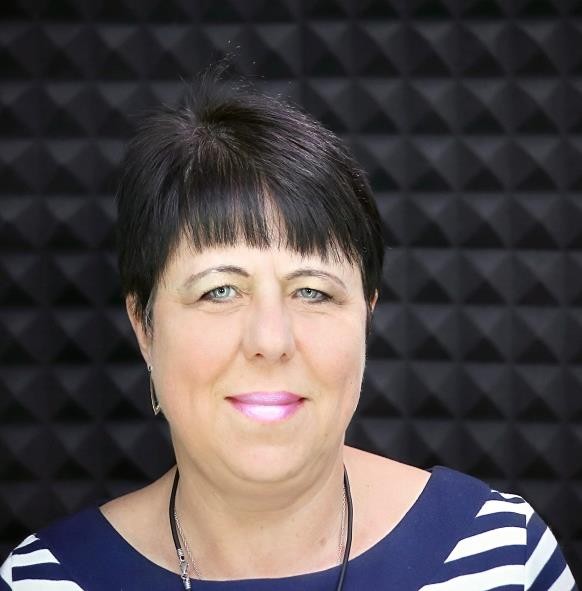 Народилася в 1968 році в м.Вінниця. З 1985 року розпочала трудову діяльність і одночасно навчалась в Одеському верстатобудівному технікумі.В 2011 закінчила Московську гуманітарну академію.З 1999 року працює головним бухгалтером радіокомпанії «Місто над Бугом».Балинська Людмила Миколаївна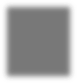 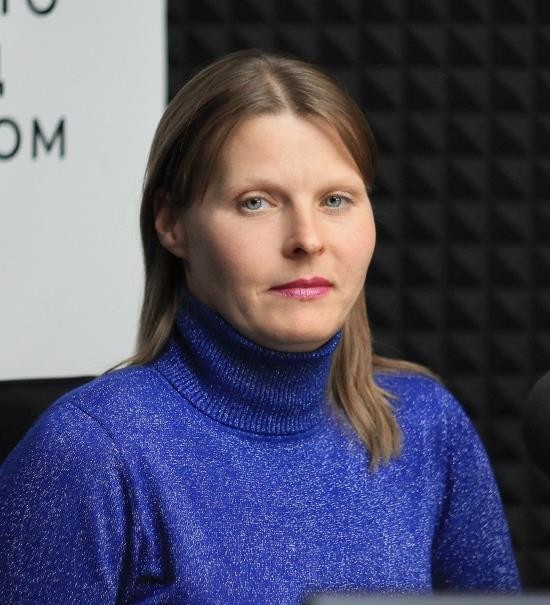 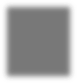 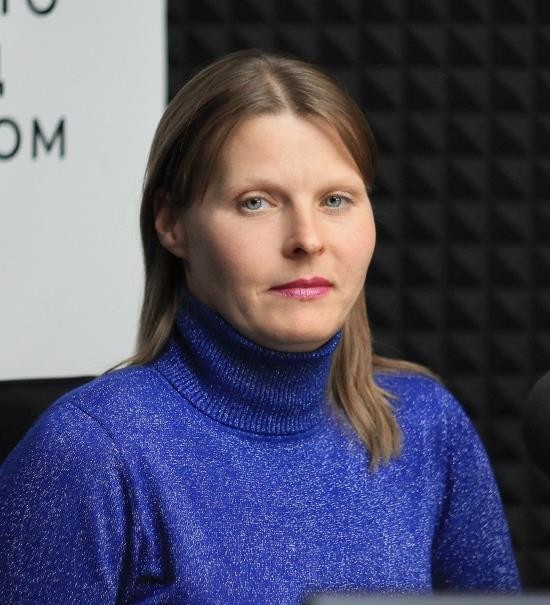 Народилась 9.07.1978 у Вінниці. 1995–2000 роки – навчання нафілологічному факультеті Вінницького педагогічного університету.2000–2002 роки – журналіст угромадсько-політичному тижневику «Подільський телеграф».2002 -зараз – журналіст радіокомпанії «Місто над Бугом»